MISTROVSTVÍ SVĚTA VETERÁNŮ v RT 2019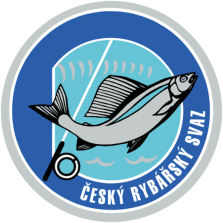 3 – 7 července Frýdek- MístekMísto konání:	 	Sportovní areál TJ Sokol Staré MěstoProgram Středa 3.7.2019Příjezd účastníků, ubytování, tréninkČtvrtek 4.7.2019Slavnostní zahájení závodu v RTDisciplíny 1,2,6, + finále a vyhlášení výsledkůPátek 5.7.2019 Závody v RTDisciplíny 3,4,8,5 + finále a vyhlášení výsledkůSobota 6.7.2019Závody v RTDisciplíny 7,9, + finále a vyhlašení výsledkůVečer slavnostní vyhlášení výsledků vícebojů a banketNeděle 7.7.2019Snídaně a odjezd účastníkůHodnoceníDisciplíny 1 – 9, pětiboj, sedmiboj, devitiboj, kategorie muži nad 60 let a nad 70 letDisciplíny 1 – 7, pětiboj, sedmiboj, kategorie ženy nad 55 letDružstvaZávodní řádZávodí se dle mezinárodního závodního řádu ICSFUbytováníHotel La Bodega, Na Poříčí 1183, Frýdek – MístekHotel Terasa, Nad Přehradou 670, Frýdek – MístekStravováníStředa večeřeČtvrtek, pátek, sobota, snídaně, večeře Hotel Terasa a Hotel La Bodega obědy na stadiónuSobota večer banketNeděle snídaněŮhrada pobytu: 500 €Podrobné propozice budou vydány a rozeslány po potvrzení termínu konání závodu 3 – 7.7. 2019prezidiem ICSFKontaktMiroslav Pierzyna předseda  MO Frýdek – Místek 2 CastingTel. 603 327 837Těšíme se na Vaší účast a přejeme všem závodníkům hodně úspěchu!Za ČRS MO Frýdek – Místek 2 CastingMiroslav Pierzyna„Hotel Terasa”  Frýdek-Místek,  Nad přehradou 670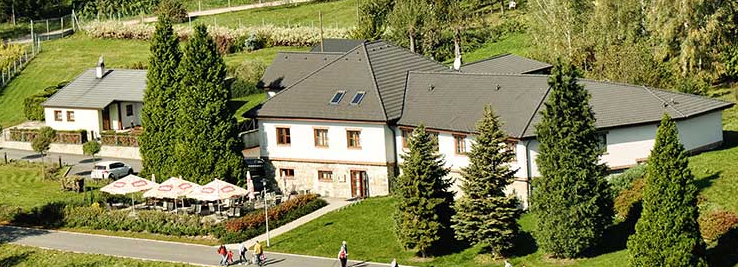 Hotel La Bodega, Na Poříčí 1183, Frýdek - Mistek 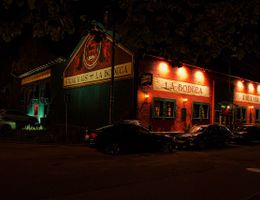 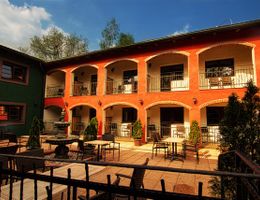 Sportovní areál TJ Sokol Staré Město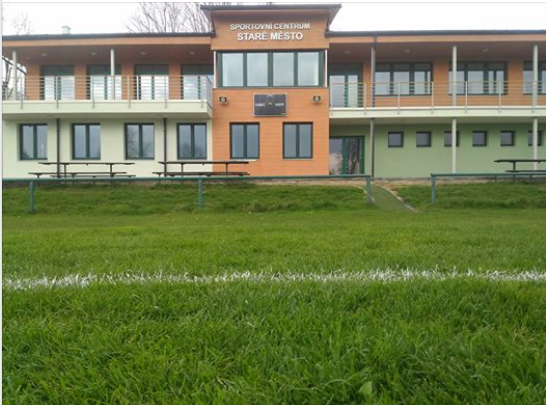 